AppendicesAppendix 1: Summary of inspection frameworksAppendix 1 table 1. Summary of inspections over timeAppendix 1 table 2. Summary of inspection processes* Based on inspection report publication dates.Appendix 2: Summary of missing dataAppendix 2 table 1. Summary of missing data, 2010-2014 (complete data across all variables from 2015)Appendix 3: Model formulae Let: denote the mean count of child welfare interventions in LA i in year j conditional of covariate values denote the child population in LA i in year jdenote inspection, coded as a binary variable and dependent on LA i and year j. The reference level is no inspection ().denote inspection judgement, coded as a categorical variable and dependent on LA i and year j. The reference level is no inspection (). denote the weighted rank of deprivation dependent on LA i, a continuous variable ranging from 0 to 1, from least to most deprived. denote calendar time in years; a continuous variable centred at 2010  denote random intercept and slope for LA i denote the overdispersion random effect for LA i in year j, equivalent to the residual variance
Regression model using binary inspection occurrence as the main exposureChild welfare outcome: children entering careChild welfare outcome: children being placed in a child protection planChild welfare outcome: children beginning an episode of need placed in a child protection planRegression model using categorical inspection judgement as the main exposure:Child welfare outcome: children entering careChild welfare outcome: children being placed in a child protection planChild welfare outcome: children beginning an episode of need placed in a child protection planRegression model using categorical inspection judgement as the main exposure, and including an interaction between inspection judgement and deprivationChild welfare outcome: children entering careChild welfare outcome: children being placed in a child protection planChild welfare outcome: children beginning an episode of need placed in a child protection planAppendix 4: Trends in exposureAppendix 4 figure 1 shows trends in inspection frequency, coloured by inspection judgement. It highlights the greater frequency of inspection between 2012 and 2013. The most common inspection judgement is ‘Requires improvement to be good’, followed by ‘Good’ and ‘Inadequate’ judgements.  ‘Outstanding’ judgements are rare. This led us to group ‘Outstanding’ and ‘Good’ into a single category in our models.Appendix 4 figure 1. Trends in inspection frequency, coloured by inspection judgement 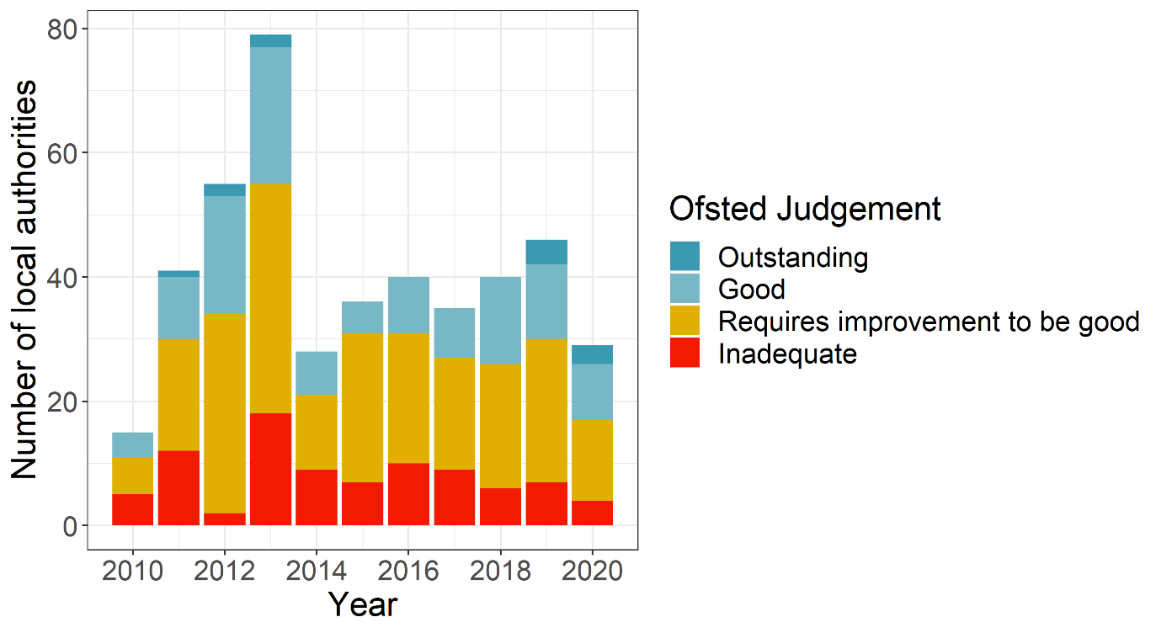 Appendix 4 figure 2 shows the same plot, this time faceted by multiple deprivation quintile where quintile 1 is the least and quintile 5 the most deprived. Overall, the burden of inspection appears to fall relatively evenly across local authorities based on deprivation.Appendix 4 figure 2. Trends in inspection frequency by multiple deprivation quintile, coloured by inspection judgement and faceted by year (1 = least deprived, and 5 = most deprived)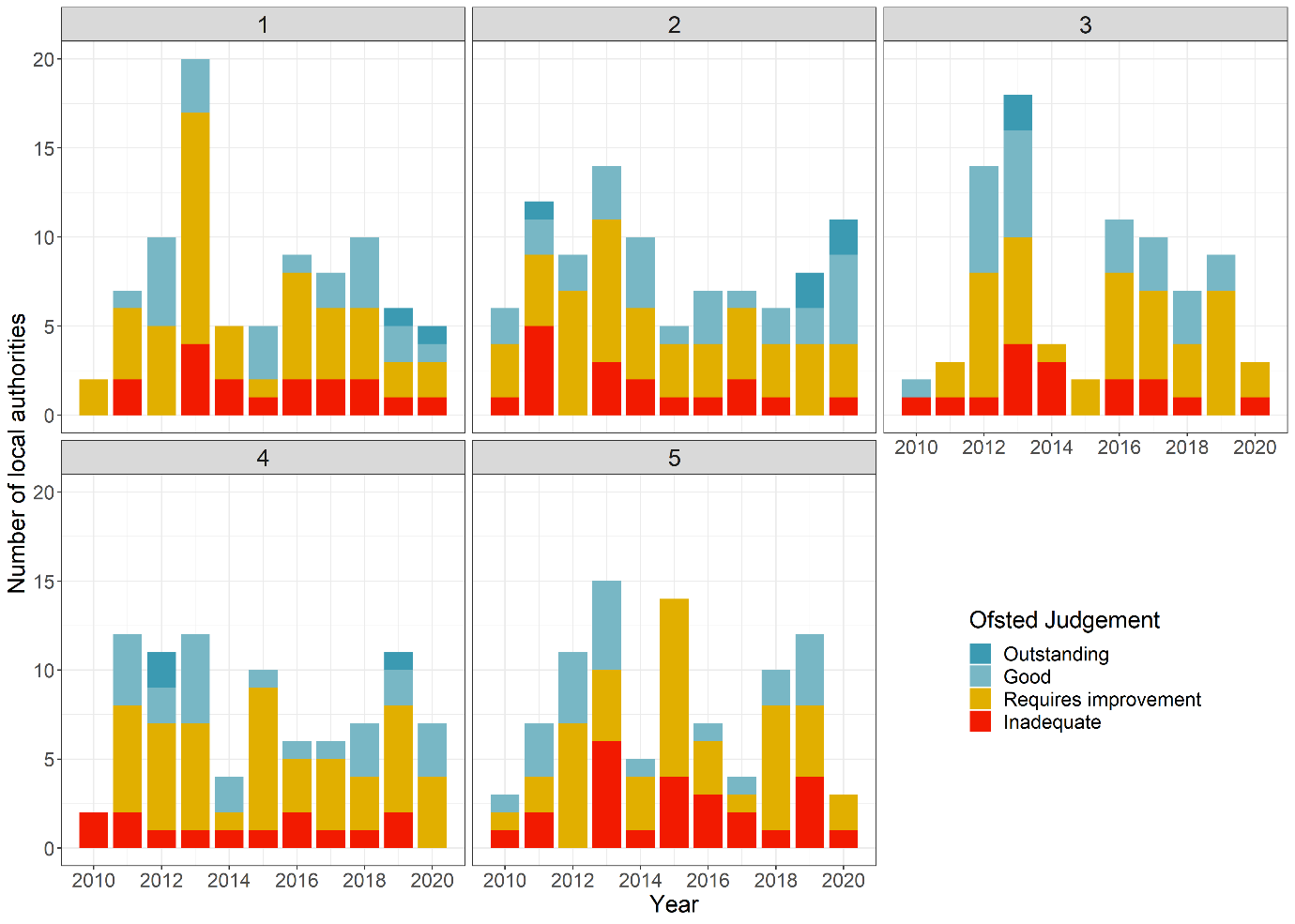 However, in appendix 4 figure 3, the horizontal line plot for the most deprived quintile of local authorities shows that, in the most deprived quintile of local authorities, there is a clear pattern of inspection judgement downgrading. Very few local authorities exhibit an ‘improvement journeys’. This is in contrast to all other quintiles, for which uprating and downgrading are both common. Appendix 4 figure 3. Horizontal line plots showing trends in inspection judgement, faceted by local authority deprivation quintile. Each horizontal line represents a local authority. Colours represent inspection judgements. Within deprivation quintiles, lines are ordered by inspection judgement trajectory.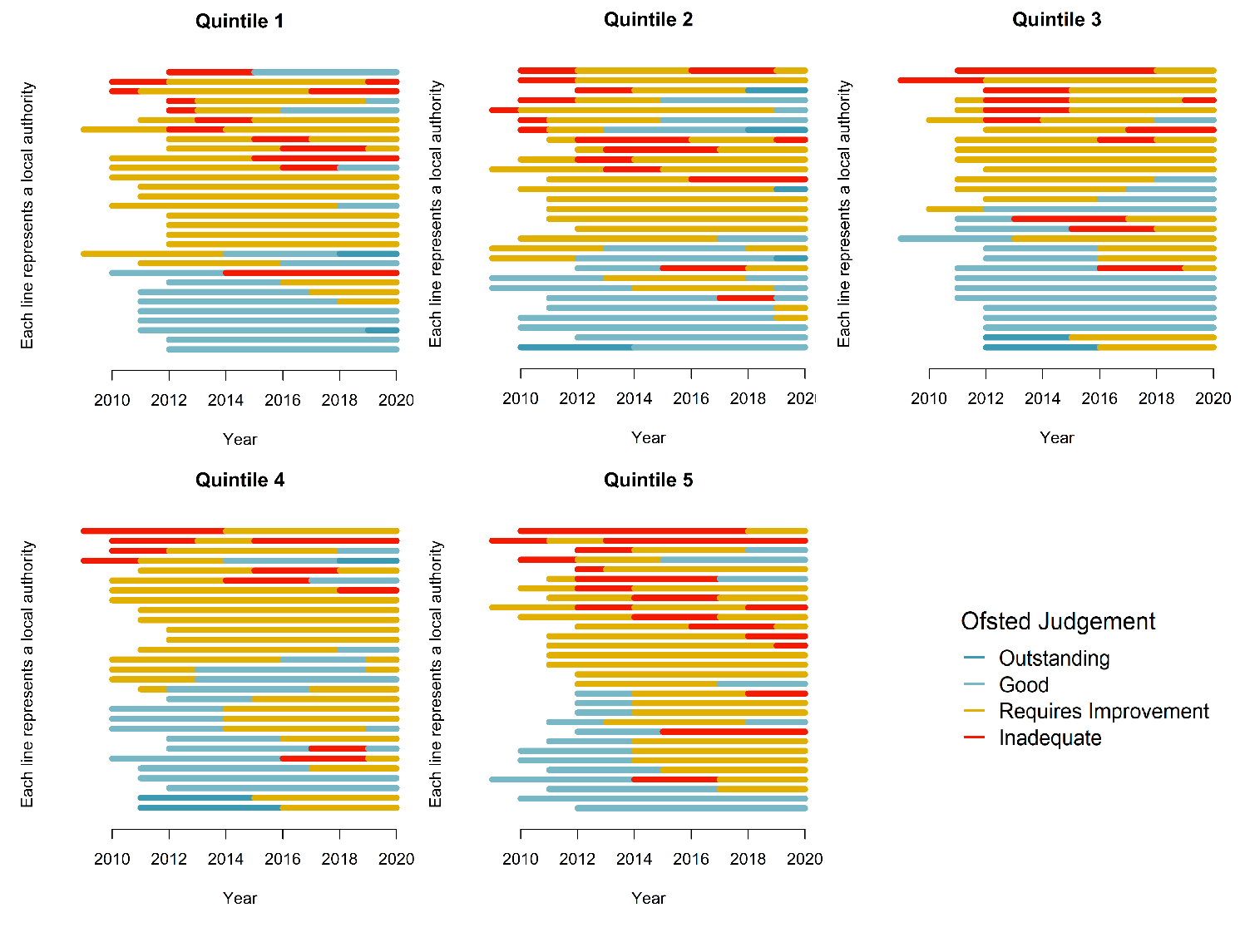 Appendix 5: Trends in outcomesAppendix 5 figure 1 shows the social gradient across child welfare outcomes. Inequalities appear to be increasing for the more acute child welfare outcomes. There is no clear, consistent change in the trend in inequalities among children beginning an episode of need.Appendix 5 figure 1. Trends in child welfare outcomes, by local authority deprivation quintile 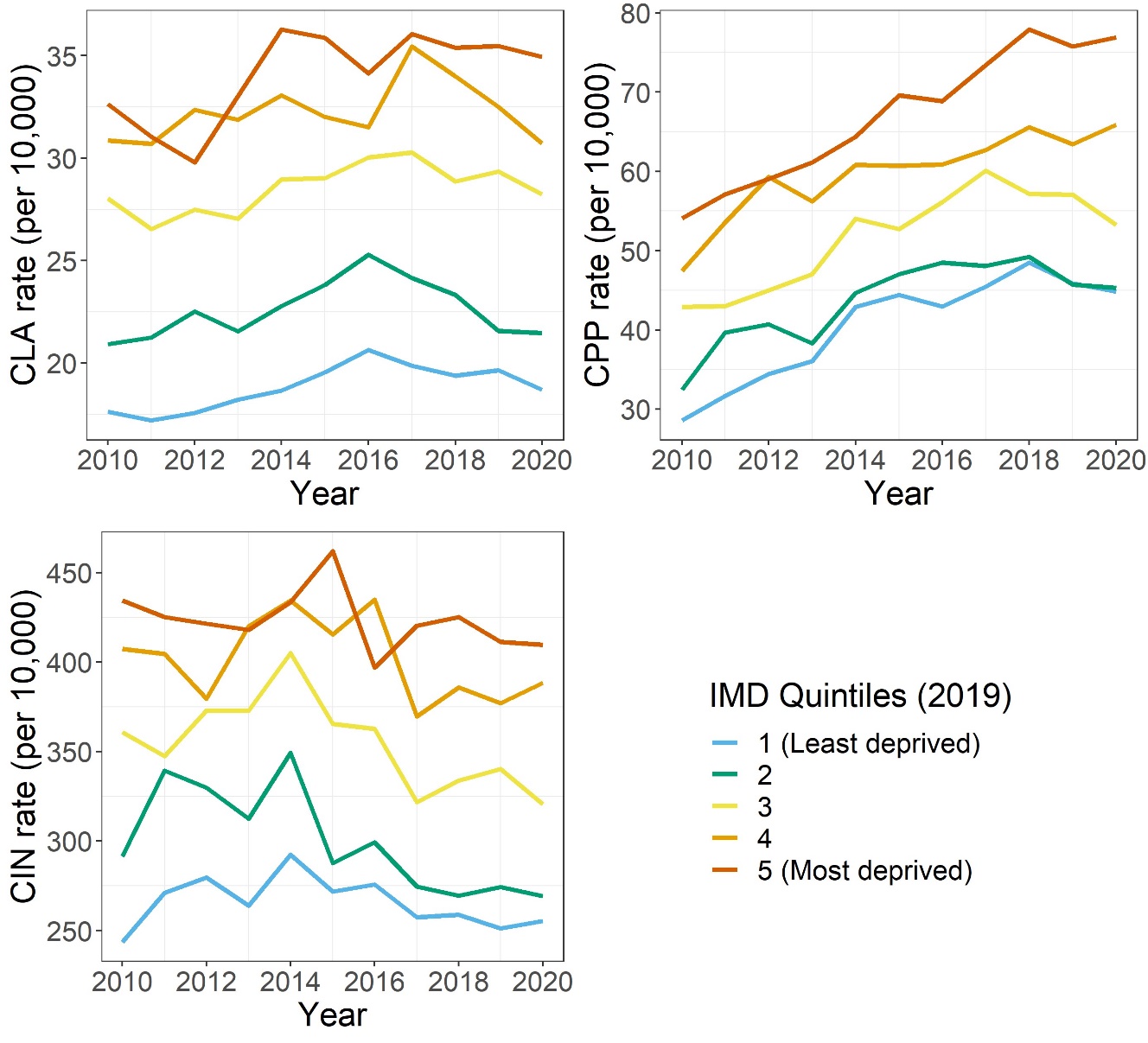 Appendix 6: Full model outputAppendix 6 table 1. Output of the Poisson models estimating the relative change in CLA rate, loggedAppendix 6 table 2. Output of the Poisson models estimating the relative change in CPP rate, loggedAppendix 6 table 3. Output of the Poisson models estimating the relative change in CIN rate, loggedAppendix 7: Visualising model 3 interactions for CINAppendix 7 figure 1. Model 3 inspection judgement by deprivation interactions for CIN, reference year 2010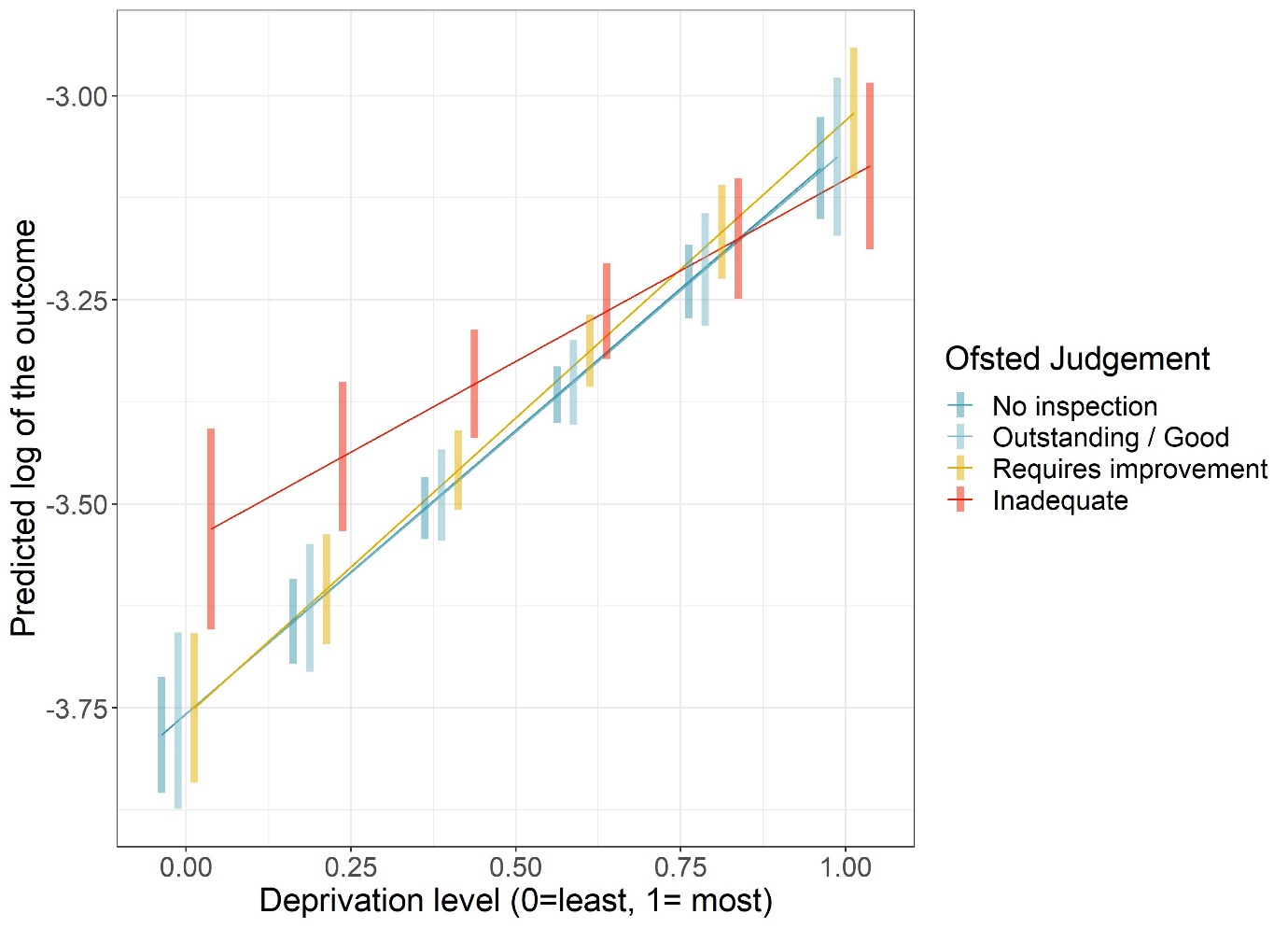 Inspection frameworkInspection frameworkTime period**SummaryDomainsSub-domainsSafeguarding and Looked After Children Inspection (SLAC)Safeguarding and Looked After Children Inspection (SLAC)August 2009 – August 2012-Safeguarding Overall effectiveness*-Safeguarding and Looked After Children Inspection (SLAC)Safeguarding and Looked After Children Inspection (SLAC)August 2009 – August 2012-Looked After Children Overall Effectiveness-Child Protection Inspections (CPI)Child Protection Inspections (CPI)July 2012 – August 2013Overall Effectiveness*--Targeted Looked After Children Inspection (TLAC) Targeted Looked After Children Inspection (TLAC) August 2013Overall Effectiveness- - Single Inspection Framework (SIF)Single Inspection Framework (SIF)February 2014 – August 2018Overall JudgementChildren who need help and protection*-Single Inspection Framework (SIF)Single Inspection Framework (SIF)February 2014 – August 2018Overall JudgementChildren looked after and achieving permanenceAdoption Performance
Experiences and progress of care leaversSingle Inspection Framework (SIF)Single Inspection Framework (SIF)February 2014 – August 2018Overall JudgementLeadership, management and governance-Inspection of Local Authority Children’s Services (ILACS)Inspection of Local Authority Children’s Services (ILACS)March 2018 – September 2019Overall effectivenessImpact of leaders-Inspection of Local Authority Children’s Services (ILACS)Inspection of Local Authority Children’s Services (ILACS)March 2018 – September 2019Overall effectivenessExperiences and progress of children who need help and protection*-Inspection of Local Authority Children’s Services (ILACS)Inspection of Local Authority Children’s Services (ILACS)March 2018 – September 2019Overall effectivenessExperiences and progress of children in care and care leavers-* Shaded cells represent the judgement category used as the exposure in our analyses** Based on inspection report publication dates. * Shaded cells represent the judgement category used as the exposure in our analyses** Based on inspection report publication dates. * Shaded cells represent the judgement category used as the exposure in our analyses** Based on inspection report publication dates. * Shaded cells represent the judgement category used as the exposure in our analyses** Based on inspection report publication dates. * Shaded cells represent the judgement category used as the exposure in our analyses** Based on inspection report publication dates. InspectionTime period*NoticeDurationInspection process (for inspections resulting in four-point judgements)Safeguarding and Looked After Children Inspection (SLAC)Aug 09 – Aug 12~10 working days10 working daysReview case filesAssess documents and data held by Ofsted and provided by the local authorityConduct meetings or focus group discussions with key stakeholders including children, young people, their parents and carersEvaluate the effectiveness of the Local Safeguarding Children BoardConsider findings of the separate unannounced inspection of front door arrangementsEvaluate progress against recommendations of any serious case reviewsConduct survey of childrenChild Protection Inspections (CPI)Jul 12 – Aug 13None14 daysReview case files and meet with children, young people, parents and carers for a sample of casesShadow staff carrying out day-to-day workObserve of multiagency meetingsAssess of documents and data held by Ofsted and provided by the local authoritySingle Inspection Framework (SIF)Feb 14 – Aug 181 day~ 9 days onsiteEvaluate a sample of children’s cases – alongside discussion with relevant professionalsTest decision-making at all stages of a child’s journeyMeet with children, young people, parents and carersShadow staff in day-to-day workObserve multiagency meetingsObtain and assess local authority data and performance information Inspection of Local Authority Children’s Services (ILACS)Mar 18 – Sept 19~ 5 working daysStandard inspection: 3 weeks (2 of fieldwork)Short inspection:2 weeks (1 of fieldwork)Obtain and assess local authority data, performance information and auditsEvaluate a sample of children’s cases – alongside discussion with relevant professionalsWhen possible and appropriate, meet with children, young people, parents and carers.Shadow staff in day-to-day workWhen possible and appropriate, observe multi-agency/single-agency meetingsAssess whether the local authority’s annual self-evaluation is accurateYearYearYearYearYearOutcome20102011201220132014Missing observations; N (%)CLA0 (0%)0 (0%)0 (0%)0 (0%)0 (0%)Missing observations; N (%)CPP0 (0%)0 (0%)2 (1.4%)1 (0.7%)0 (0%)Missing observations; N (%)CIN8 (5.4%)7 (4.8%)2 (1.4%)1 (0.7%)2 (1.4%)Model 1Model 1Model 2Model 2Model 3Model 3ParameterEstimateStd. Err.EstimateErr.EstimateErr.Fixed part Intercept-6.478**0.039-6.478**0.039-6.469**0.039 Inspected0.023*0.008---- Outstanding / Good---0.0040.015-0.0260.034 Requires improvement--0.031**0.0120.0140.027 Inadequate--0.045*0.019-0.0270.040 Deprivation0.838**0.0570.836**0.0570.822**0.058 Year0.041**0.0050.041**0.0050.041**0.005 Year squared-0.003**0.000-0.003**0.000-0.003**0.000 Outstanding / Good × Deprivation----0.0410.057 Requires improvement × Deprivation----0.0300.042 Inadequate × Deprivation----0.125*0.061ParameterEstimateStd. Dev.EstimateStd. Dev.EstimateStd. Dev.Random part: LA levelIntercept variance0.0640.2530.0640.2530.0640.254Slope variance0.0010.0300.0010.0300.0010.030Intercept-slope correlation-0.64-0.64-0.64-0.64-0.64-0.64Random part: observation levelIntercept variance0.0190.1370.0190.1360.0190.136Deviance15973.715973.715968.515968.515963.615963.6Log likelihood-7986.8-7986.8-7984.3-7984.3-7981.8-7981.8Number of local authorities147147147147147147Number of observations161716171617161716171617Note: the outcome is the log of the relative change in the CLA rate per 10,000 children.Note: * p < 0.05, ** p < 0.01Note: the outcome is the log of the relative change in the CLA rate per 10,000 children.Note: * p < 0.05, ** p < 0.01Note: the outcome is the log of the relative change in the CLA rate per 10,000 children.Note: * p < 0.05, ** p < 0.01Note: the outcome is the log of the relative change in the CLA rate per 10,000 children.Note: * p < 0.05, ** p < 0.01Note: the outcome is the log of the relative change in the CLA rate per 10,000 children.Note: * p < 0.05, ** p < 0.01Note: the outcome is the log of the relative change in the CLA rate per 10,000 children.Note: * p < 0.05, ** p < 0.01Note: the outcome is the log of the relative change in the CLA rate per 10,000 children.Note: * p < 0.05, ** p < 0.01Model 1Model 1Model 2Model 2Model 3Model 3ParameterEstimateStd. Err.EstimateErr.EstimateErr.Fixed part Intercept-5.952**0.042-5.950**0.042-5.949**0.043 Inspected0.030**0.011---- Outstanding / Good---0.0260.019-0.0180.041 Requires improvement--0.041**0.0150.0240.032 Inadequate--0.094**0.0230.121*0.048 Deprivation0.739**0.0640.737**0.0630.737**0.064 Year0.088**0.0060.087**0.0060.087**0.006 Year squared-0.005**0.001-0.005**0.001-0.005**0.001 Outstanding / Good × Deprivation-----0.0160.069 Requires improvement × Deprivation----0.0310.051 Inadequate × Deprivation-----0.0460.075ParameterEstimateStd. Dev.EstimateStd. Dev.EstimateStd. Dev.Random part: LA levelIntercept variance0.0620.2490.0620.2490.0620.249Slope variance0.0010.0330.0010.0330.0010.033Intercept-slope covariance-0.50-0.50-0.51-0.51-0.51-0.51Random part: observation levelIntercept variance0.0340.1840.0340.1830.0340.183Deviance18574.518574.518556.118556.118555.918555.9Log likelihood-9287.3-9287.3-9278.4-9278.4-9278.0-9278.0Number of local authorities147147147147147147Number of observations161416141614161416141614Note: the outcome is the log of the relative change in the CPP rate per 10,000 children.Note: * p < 0.05, ** p < 0.01Note: the outcome is the log of the relative change in the CPP rate per 10,000 children.Note: * p < 0.05, ** p < 0.01Note: the outcome is the log of the relative change in the CPP rate per 10,000 children.Note: * p < 0.05, ** p < 0.01Note: the outcome is the log of the relative change in the CPP rate per 10,000 children.Note: * p < 0.05, ** p < 0.01Note: the outcome is the log of the relative change in the CPP rate per 10,000 children.Note: * p < 0.05, ** p < 0.01Note: the outcome is the log of the relative change in the CPP rate per 10,000 children.Note: * p < 0.05, ** p < 0.01Note: the outcome is the log of the relative change in the CPP rate per 10,000 children.Note: * p < 0.05, ** p < 0.01Model 1Model 1Model 2Model 2Model 3Model 3ParameterParameterEstimateStd. Err.EstimateErr.EstimateErr.Fixed partFixed part Intercept Intercept-3.744**0.041-3.744**0.042-3.749**0.042 Inspected Inspected0.051**0.012---- Outstanding / Good Outstanding / Good--0.0150.0210.0170.056 Requires improvement Requires improvement--0.052**0.0170.0330.035 Inadequate Inadequate--0.110**0.0260.252**0.055 Deprivation Deprivation0.686**0.0580.684**0.0580.694**0.059 Year Year-0.0070.004-0.0070.004-0.0070.004  Year squared Year squared------ Outstanding / Good × Deprivation Outstanding / Good × Deprivation-----0.0030.076 Requires improvement × Deprivation Requires improvement × Deprivation----0.0350.065 Inadequate × Deprivation Inadequate × Deprivation-----0.249**0.085ParameterParameterEstimateStd. Dev.EstimateStd. Dev.EstimateStd. Dev.Random part: LA levelRandom part: LA levelIntercept varianceIntercept variance0.0890.2980.0910.3010.0910.301Slope varianceSlope variance0.0010.0380.0010.0380.0010.038Intercept-slope covarianceIntercept-slope covariance-0.77-0.77-0.77-0.77-0.77-0.77Random part: observation levelRandom part: observation levelIntercept varianceIntercept variance0.0460.2150.0460.2140.0460.213DevianceDeviance24692.024692.024683.824683.824674.424674.4Log likelihoodLog likelihood-12346.0-12346.0-12341.9-12341.9-12337.2-12337.2Number of local authoritiesNumber of local authorities147147147147147147Number of observationsNumber of observations159715971597159715971597Note: the outcome is the log of the relative change in the CIN rate per 10,000 children.Note: * p < 0.05, ** p < 0.01Note: the outcome is the log of the relative change in the CIN rate per 10,000 children.Note: * p < 0.05, ** p < 0.01Note: the outcome is the log of the relative change in the CIN rate per 10,000 children.Note: * p < 0.05, ** p < 0.01Note: the outcome is the log of the relative change in the CIN rate per 10,000 children.Note: * p < 0.05, ** p < 0.01Note: the outcome is the log of the relative change in the CIN rate per 10,000 children.Note: * p < 0.05, ** p < 0.01Note: the outcome is the log of the relative change in the CIN rate per 10,000 children.Note: * p < 0.05, ** p < 0.01Note: the outcome is the log of the relative change in the CIN rate per 10,000 children.Note: * p < 0.05, ** p < 0.01Note: the outcome is the log of the relative change in the CIN rate per 10,000 children.Note: * p < 0.05, ** p < 0.01